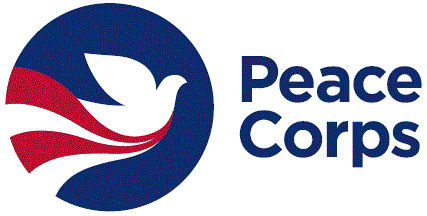 ԵՐԻՏԱՍԱՐԴՈՒԹՅԱՆ ԶԱՐԳԱՑՄԱՆ ԿԱՄԱՎՈՐ ՀՅՈՒՐԸՆԿԱԼԵԼՈՒ ՀԱՅՏԱԴԻՄՈՒՄՇնորհակալություն Ձեր աշխատակազմում հետագա երկու տարիների ընթացքում Խաղաղության կորպուսի (ԽԿ) կամավոր հյուրընկալելու ցանկության համար։ Խնդրում ենք ամբողջությամբ և մանրակրկիտ լրացնել հայտադիմումը և ուղարկել «Երիտասարդության զարգացում» ծրագրերի ղեկավար Ստեփան Սհոյանի sshoyan@peacecorps.gov էլեկտրոնային հասցեին։ՏԵՂԵԿՈՒԹՅՈՒՆ ԿԱԶՄԱԿԵՐՊՈՒԹՅԱՆ ՄԱՍԻՆԿազմակերպության տեսակը Պետական կառույց Հասարակական կազմակերպություն Ավագ դպրոց Այլ (Խնդրում ենք հստակեցնել)Նկարագրեք կազմակերպության առաքելությունը, իրականացրած աշխատանքների եվ ծրագրերի համառոտ պատմությունը։ Կազմակերպության աշխատանքային ժամերը Շաբաթվա օրերը  երկուշաբթի երեքշաբթի չորեքշաբթի հինգշաբթի ուրբաթ շաբաթ կիրակիՕրական աշխատանքային ժամերը       ԸՆԹԱՑԻԿ ԾՐԱԳՐԵՐ/ ՀԱՄԱԳՈՐԾԱԿՑՈՒԹՅՈՒՆԿԱՄԱՎՈՐԻ ԱՇԽԱՏԱՆՔԸՆերկայացրեք կամավորից ակնկալվող ծրագրային գործողությունները, իրականացման ժամկետներն ու արդյունքները։ (ԽԿ կամավորը չի կարող աշխատանքի անցնել Ձեր կազմակերպության այլ աշխատակցի փոխարեն)։ Ի՞նչ մասնագիտական հմտություններ եվ գիտելիքներ պետք է կամավորն ունենա Ձեր կազմակերպությունում արդյունավետ աշխատելու համար։ՌԵՍՈՒՐՍՆԵՐՆկարագրեք գրասենյակի տարածքն ու ռեսուրսները, որոնցից կարող է օգտվել կամավորը։ Ի՞նչ դժվարությունների կարող է հանդիպել ԽԿ կամավորը Ձեր կազմակերպությունում աշխատելիս։Տեղեկություններ գործընկերոջ վերաբերյալ ԽԿ կամավորի եվ հյուրընկալող կազմակերպության արդյունավետ համագործակցության համար անհրաժեշտ է, որ ԽԿ կամավորն ունենա գործընկեր։ Գործընկերը պետք է լինի Ձեր ծրագրային թիմի անդամ/ աշխատակից եվ ներգրավված լինի երիտասարդների հետ աշխատանքում։ Խնդրում ենք նշել առնվազն երկու հավանական գործընկերների եվ տրամադրել հետեվյալ տեղեկությունը՝Ի՞նչ աշխատանք են կատարում գործընկերները կազմակերպությունում եվ նրանց դերը։Ի՞նչու եք կարծում, որ այս գործընկերները նպատակահարմար կլինեն ԽԿ կամավորի հետ աշխատելու համար։ Խնդրում ենք մեկնաբանել։ՏԵՂԵԿՈՒԹՅՈՒՆ ՀԱՄԱՅՆՔԻ ՄԱՍԻՆՏրանսպորտՁեր համայնքի եվ կազմակերպության մասին այլ հետաքրքիր կամ կարեվոր տեղեկություն, որ կցանկանաք կամավորն իմանա։ԿԱՄԱՎՈՐԻ ԲՆԱԿՈՒԹՅԱՆ ՎԵՐԱԲԵՐՅԱԼ ՏԵՂԵԿՈՒԹՅՈՒՆԽԿ կամավորը առաջին 3 ամիսների ընթացքում պետք է ապրի հայ ընտանիքում։ Հյուրընկալող ընտանիքը կամավորի համայնքում ինտեգրվելու եվ լեզուն սովորելու ամենակարեվոր օղակներից է։ Խաղաղության կորպուսը վճարում է հյուրընկալող ընտանիքին կամավորի սենյակի, կոմունալ ծաքսերի եվ սննդի համար։Խնդրում ենք առաջարկել առնվազն երեք հարմար ընտանիք՝ ԽԿ կամավորին հյուրընկալելու համար։ Ձեր կազմակերպության տնօրենի եվ գործընկերոջ ընտանիքները չեն կարող ծառայել որպես հյուրընկալ ընտանիքներ։ ստորագրության էջ Շնորհակալություն դիմումը լրացնելու համար։ Խաղաղության կորպուսը կուսումնասիրի Ձեր հայտը։ Եթե այն համապատասխանում է մեր պահանջներին, ապա ԽԿ «Երիտասարդության զարգացում» ծրագրի ղեկավարը կայցելի Ձեզ՝ կազմակերպության հետ ավելի հանգամանորեն ծանոթանալու, ակնկալիքները և կողմերի պարտականությունները մանրամասն քննարկելու համար։ Խնդրում ենք նկատի ունենալ, որ այս դիմումը լրացնելը դեռևս երաշխիք չէ, որ Ձեր կազմակերպությունում կամավոր կնշանակվի։   Խնդրում ենք ամբողջության լրացված հայտադիմումը փոխանցել Երիտասարդության զարգացում ծրագրի ղեկավար Ստեփան Սհոյանի sshoyan@peacecorps.gov էլեկտրոնային հասցեով։Կազմակերպության անունՀասցե (փողոց, համայնք, մարզ)Տնօրենի անուն-ազգանունՀեռախոսահամար/ էլ-փոստԱշխատողների քանակը (վճարվող եվ կամավոր)Աշխատողների քանակը (վճարվող եվ կամավոր)Տեղացի/ միջազգային կամավորների եվ անդամների քանակը Տեղացի/ միջազգային կամավորների եվ անդամների քանակը ԻգականԻգականԱրականԱրական#ԸՆԹԱՑԻԿ ԾՐԱԳՐԵՐ ԵՎ ԳՈՐԾՈՂՈՒԹՅՈՒՆՆԵՐ ԺԱՄԱՆԱԿԱՑՈՒՅՑ ԺԱՄԱՆԱԿԱՑՈՒՅՑ #ԸՆԹԱՑԻԿ ԾՐԱԳՐԵՐ ԵՎ ԳՈՐԾՈՂՈՒԹՅՈՒՆՆԵՐ սկիզբ (ամիս/տարի)ավարտ (ամիս/տարի)1.2.3.4.Ի՞նչ միջազգային, տեղական, պետական կամ հասարակական կազմակերպությունների հետ եք համագործակցել վերջին երեք տարիների ընթացքում։Ի՞նչ միջազգային, տեղական, պետական կամ հասարակական կազմակերպությունների հետ եք համագործակցել վերջին երեք տարիների ընթացքում։1․2․3․4․5․6․7․Ի՞նչ կազմակերպությունների հետ կուզեք սկսել կամ խորացնել համագործակցությունը։	Ի՞նչ կազմակերպությունների հետ կուզեք սկսել կամ խորացնել համագործակցությունը։	1․2․3․4․5․6․7․Խնդրում ենք նշել այլ տեղական ակտիվ կազմակերպություններ, որոնք գործում են Ձեր համայնքում։Խնդրում ենք նշել այլ տեղական ակտիվ կազմակերպություններ, որոնք գործում են Ձեր համայնքում։1․2․3․4․5․6․7․ԳործողությունԻրականացման ժամկետներՑանկալի արդյունքներԳիտելիքՀմտությունԾրագրեր իրականացնելու տարածքներ Կամավորը կկարողանա օգտվել Կամավորը կկարողանա օգտվել Ծրագրեր իրականացնելու տարածքներ այոոչԱմենաքիչը 15 հոգու համար նախատեսված տարածք, որտեղ հնարավոր է կամավորն անցկացնի ակումբներ երիտասարդների հետՄարզական սենյակ/ տարածքՆկարչական կամ այլ ժամանցային սենյակՀամակարգչային սենյակԳրադարան Այլ ռեսուրսներ, խնդրում ենք նշելՌեսուրս Կամավորը կկարողանա օգտվելԿամավորը կկարողանա օգտվելՌեսուրս այո ոչՀամակարգիչԻնտերնետ հասանելությունԳրենական և գրասենյակային պարագաներԳրասեղան/ աթոռ կամավորի համարԱյլ ռեսուրսներ, խնդրում ենք նշելԱնուն/ ազգանունը, պաշտոնՔանի տարի է աշխատումՀեռախոսահամարԱնգլերենի իմացությունԱնգլերենի իմացությունԱնգլերենի իմացությունԱնուն/ ազգանունը, պաշտոնՔանի տարի է աշխատումՀեռախոսահամարՍկսնակմիջինբարձրՀամայնքի անուն                     Բնակչության թիվԴեպիՀեռավորությունՏեսակՀաճախականությունՏեվողություն /ժամ, րոպե/ԱրժեքՄարզկենտրոնկմԱվտոբուսՄարզկենտրոնկմմիկրոավտոբուսՄոտական համայնք (նշեք անունը)          կմԱվտոբուսՄոտական համայնք (նշեք անունը)          կմմիկրոավտոբուսԵրևան    կմbusԵրևան    կմմիկրոավտոբուսՀամայնքային ռեսուրսներԱյոՈչ ՆշումներՓոստՇուկա/ մթերային խանութՏնտեսական խանութՀանրային գրադարանՄշակութային օջախներԴպրոց և այլ ուսումնական հաստատություններԻնտերնետ հասանելիությունԲանկերի մասնաճյուղերՊոլիկլինիկա/ բուժկետՀիվանդանոց Ոստիկանության բաժանքմունքՎարձով բնակարաններ/Ամսական բնակարանի վարձավճարը դրամով/Անուն, ազգանունը Անուն, ազգանունը Հեռախոսի համարներ Հեռախոսի համարներ Հեռախոսի համարներ ՀեռավորությունՀեռավորությունՀեռավորություն1.      1.      Ձև:	  բնակարան տուն	 Ձև:	  բնակարան տուն	 Ձև:	  բնակարան տուն	 Ընտանիքի անդամների քանակը Ընտանիքի անդամների քանակը Ընտանիքի անդամների քանակը Բնակմակերեսընդհանուր մ2ընդհանուր մ2 Ընդհ. սենյակների քանակ Ընդհ. սենյակների քանակ Ընդհ. ննջասենյակների քանակ Ընդհ. ննջասենյակների քանակ Ընդհ. ննջասենյակների քանակԿամավորի սենյակի մ2Կամավորի սենյակի մ2Անուն, ազգանունը Անուն, ազգանունը Հեռախոսի համարներ Հեռախոսի համարներ Հեռախոսի համարներ ՀեռավորությունՀեռավորությունՀեռավորություն1.      1.      Ձև:	  բնակարան տուն	 Ձև:	  բնակարան տուն	 Ձև:	  բնակարան տուն	 Ընտանիքի անդամների քանակը Ընտանիքի անդամների քանակը Ընտանիքի անդամների քանակը Բնակմակերեսընդհանուր մ2ընդհանուր մ2 Ընդհ. սենյակների քանակ Ընդհ. սենյակների քանակ Ընդհ. ննջասենյակների քանակ Ընդհ. ննջասենյակների քանակ Ընդհ. ննջասենյակների քանակԿամավորի սենյակի մ2Կամավորի սենյակի մ2Անուն, ազգանունը Անուն, ազգանունը Հեռախոսի համարներ Հեռախոսի համարներ Հեռախոսի համարներ ՀեռավորությունՀեռավորությունՀեռավորություն1.      1.      Ձև:	  բնակարան տուն	 Ձև:	  բնակարան տուն	 Ձև:	  բնակարան տուն	 Ընտանիքի անդամների քանակը Ընտանիքի անդամների քանակը Ընտանիքի անդամների քանակը Բնակմակերեսընդհանուր մ2ընդհանուր մ2 Ընդհ. սենյակների քանակ Ընդհ. սենյակների քանակ Ընդհ. ննջասենյակների քանակ Ընդհ. ննջասենյակների քանակ Ընդհ. ննջասենյակների քանակԿամավորի սենյակի մ2Կամավորի սենյակի մ2Տնօրենի անուն/ ազգանունՏնօրենի ստորագրությունԱմսաթիվ